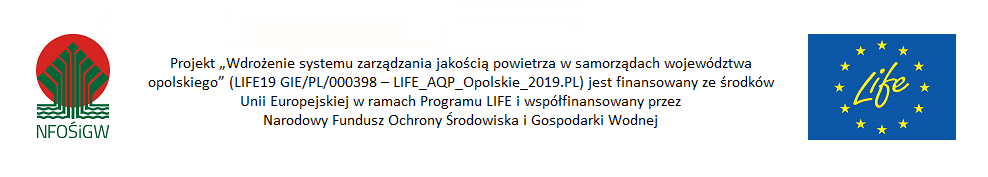 Opole, dnia 24.08.2022 r.Zamawiający:Województwo Opolskie z siedzibą: Urząd Marszałkowski Województwa Opolskiego 
ul. Piastowska 14, 45 – 082 OpoleINFORMACJA O KWOCIE PRZEZNACZONEJ NA SFINANSOWANIE ZAMÓWIENIADotyczy: „Dostawa kamer termowizyjnych wraz z licencją na oprogramowanie do raportowania badań termowizyjnych budynków w ramach realizacji projektu LIFE_AQP_Opolskie_2019.PL - LIFE19 GIE / PL / 000398” - Nr postępowania DOA-ZP.272.26.2022. Działając na podstawie art. 222 ust. 4 ustawy z 11 września 2019 r. – Prawo zamówień publicznych 
(t.j. Dz.U. z 2022 r. poz. 1710), zamawiający informuje, że na sfinansowanie zamówienia zamierza przeznaczyć kwotę 258 344,25 zł (brutto).Z upoważnienia Zarządu Województwa Opolskiego/podpis nieczytelny/Marcin PuszczDyrektor Departamentu Organizacyjno – Administracyjnego………………………………………………………………………………….Kierownik zamawiającego lub osoba upoważniona 
do podejmowania czynności w jego imieniu